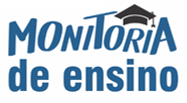 ANEXO I - PROJETO DE MONITORIA DE ENSINOI - Dados do Professor OrientadorII - Identificação do Projeto III - Detalhamento do Projeto de Monitoria de Ensino__________________________    _______/_______/_______         Local/data  _____________________________                                                    Assinatura do Professor OrientadorANEXO II – CRITÉRIOS DE AVALIAÇÃO DOS PROJETOS DE MONITORIA DE ENSINOANEXO III - FORMULÁRIO DE INSCRIÇÃOI - Dados do EstudanteII - Dados AcadêmicosIII - Opções de Componentes CurricularesDeclaro estar regularmente matriculado no curso citado e conhecer o Programa de Monitoria de Ensino e o Edital do Processo de Seleção da Universidade Federal do Oeste da Bahia.__________________________    _______/_______/_______         Local/data___________________________Assinatura do EstudanteANEXO IV - TERMO DE COMPROMISSO – PROFESSOR ORIENTADOR__________________________    _______/_______/_______         Local/data ___________________________Assinatura do Professor OrientadorANEXO V - TERMO DE COMPROMISSO – MONITORI - Modalidade da Monitoria de Ensino: II - TERMO DE COMPROMISSO __________________________    _______/_______/_______         Local/data ___________________________Assinatura do Monitor de EnsinoANEXO VI - CADASTRO DE MONITOR I - Modalidade da Monitoria de Ensino: II - Dados do EstudanteIII - Dados Bancários (Monitor Bolsista)Obs. 1: A este formulário deverá ser anexado comprovante de dados bancários, exemplos: cópia do cartão de conta corrente OU extrato de conta corrente OU comprovante de depósito em conta corrente.Obs. 2: A conta deve ser corrente e no nome do próprio monitor. Não informar conta poupança.IV - Dados da MonitoriaIV - Horário das Atividades de MonitoriaObs. O horário destinado às atividades de Monitoria de Ensino não poderá em hipótese alguma, coincidir com o horário de aula do monitor.Professor Responsável Pelo Componente Curricular__________________________    _______/_______/_______         Local/data_____________________________                                                    Assinatura do Professor Orientador				_____________________________Assinatura do Monitor de EnsinoANEXO VII - TERMO DE DESLIGAMENTO OU TÉRMINO DE BOLSA DE MONITORIAI - IdentificaçãoII - Motivo do pedido de desligamento/término da Monitoria de EnsinoObs.: Este termo deve ser encaminhado juntamente com o relatório final da Monitoria de Ensino.__________________________    _______/_______/_______         Local/data___________________________Assinatura do Monitor de Ensino_____________________________Assinatura do Professor OrientadorANEXO VIII - FREQUÊNCIA DO MONITOR DE ENSINOI - Modalidade da Monitoria de Ensino:  II - DadosI - RegistroII – Resultado da Frequência III - Observações (se necessário)__________________________    _______/_______/_______         Local/data  _____________________________                                                    Assinatura do Professor Orientador		ANEXO IX - RELATÓRIO SEMESTRAL DAS ATIVIDADES DO MONITOR DE ENSINO I - Modalidade da Monitoria de Ensino:  II - DadosIII– Relatório Data de Início:_____/______/______           	Data de Término: _____/____/____       _____/____/____                                	  	Local/data Assinatura do Monitor de Ensino Assinatura do Professor Orientador ANEXO X - RELATÓRIO DO PROFESSOR ORIENTADOR DA MONITORIA DE ENSINOI- Avaliação/Recomendação do Professor OrientadorII- Carga Horária Total Cumprida pelo Monitor de Ensino: ____ horas.__________________________    _______/_______/_______         Local/data_____________________________                     _____________________________                                 Assinatura do Professor Orientador                      Assinatura do Monitor de EnsinoANEXO XI - RELATÓRIO DO PROCESSO SELETIVODurante o processo de seleção de monitores para o componente curricular ______________________, foram inscritos ______ candidatos.Os candidatos alcançaram as seguintes pontuações abaixo para cada etapa: Desta formam relato a finalização do processo de seleção realizado. __________________________    _______/_______/_______         Local/data_____________________________                                             Assinatura do Professor OrientadorProfessor Orientador:Siape: Centro de lotação: Centro das Ciências Biológicas e da SaúdeE-mail:                                                              Telefone:Encargo docente no semestre:Título do Projeto: Curso (s):Componente(s) Curricular(es):                                                                        Código(s):Carga horária do(s) Componente(s) Curricular(es):Componente curricular com módulos práticos? (   ) Sim     (    ) Não Se sim, quantidade de estudantes por módulo prático:(   ) até 20 estudantes por módulo(   ) até 15 estudantes por módulo(   ) até 10 estudantes por módulo(   ) até 05 estudantes por móduloSemestre:   (   ) Par             (   ) Ímpar                                 Natureza:   (   ) Obrigatório      (   ) OptativoEmenta:Número de Monitores de Ensino:Descrição do projeto: Justificativa e objetivosAtividades que serão desenvolvidas pelo Monitor de EnsinoCronograma de Atividades desempenhado pelo(s) monitor(es)Carga horária a ser cumprida pelo Monitor de Ensino (em horas)Critérios de seleção do Monitor (Processo Seletivo)Em caso de prova teórica, relatar o conteúdo a ser abordado:Prova prática: (    ) Sim     (    ) NãoConteúdo a ser abordado na prova prática:CRITÉRIOS DE AVALIAÇÃOCRITÉRIOS DE AVALIAÇÃOCRITÉRIOS DE AVALIAÇÃO1. O Projeto de Monitoria de ensino adequa-se ao edital interno.(caráter eliminatório)SimNão2. O(s) componente(s) curricular(es) é(são):Obrigatório(s): 2,0 pontosOptativo(s): 1,0 pontoExistem módulos práticos?Sim: 1,0 pontoNão: 0,5 ponto4. Quantidades de estudantes atendidos por módulo prático.até 20 estudantes por módulo: 1,0 pontoaté 15 estudantes por módulo: 0,75 pontoaté 10 estudantes por módulo: 0,5 pontoaté 05 estudantes por módulo: 0,25 pontoaté 20 estudantes por módulo: 1,0 pontoaté 15 estudantes por módulo: 0,75 pontoaté 10 estudantes por módulo: 0,5 pontoaté 05 estudantes por módulo: 0,25 ponto5. Quantidade de vagas solicitadas pelo(s) Colegiado(s) para o componente curricular:Acima de 45: 1,5 ponto30 a 45: 1,0 ponto15 a 29: 0,5 ponto1 a 14: 0,25 pontoAcima de 45: 1,5 ponto30 a 45: 1,0 ponto15 a 29: 0,5 ponto1 a 14: 0,25 ponto6. Carga horária do módulo e/ou da(s) disciplinas que serão efetivamente atendidas pelo projeto de monitoria0,25 pontos a cada 15 h/aula do(s) componente(s).0,25 pontos a cada 15 h/aula do(s) componente(s).7. Coerência entre a justificativa do projeto, os objetivos, atividades e cronograma de atividadesTotal: 0 a 2,0Coerência entre a justificativa do projeto: 0 a 0,8 pontoObjetivos: 0 a 0,3 pontoAtividades: 0 a 0,7 pontoCronograma de atividades: 0 a 0,2 pontoTotal: 0 a 2,0Coerência entre a justificativa do projeto: 0 a 0,8 pontoObjetivos: 0 a 0,3 pontoAtividades: 0 a 0,7 pontoCronograma de atividades: 0 a 0,2 ponto8. Encargo de ensino na graduação do docente coordenador do projeto de monitoria de ensino0-7 h/aula: 0,25 ponto8-10 h/aula: 0,5 ponto11 - 12h/aula: 0,75 ponto13-14h/aula: 1,0 ponto15-16 h/aula: 1,25 ponto17 h/aula ou mais: 1,50 ponto0-7 h/aula: 0,25 ponto8-10 h/aula: 0,5 ponto11 - 12h/aula: 0,75 ponto13-14h/aula: 1,0 ponto15-16 h/aula: 1,25 ponto17 h/aula ou mais: 1,50 pontoEstudante:Modalidade da Monitoria de Ensino:                                                             Matrícula:(   ) Bolsista(   ) VoluntárioE-mail:CPF:RG:Telefone:                                                                  Celular:Endereço Completo: Município: Curso:Turma:Centro:Componentes CurricularesCódigos(Nome completo sem abreviação)____________________________________________, professor, Siape ___________________ Centro ____________________________________, proponente da Monitoria de Ensino, Componente(s) Curricular(es) _____________________________________, Código(s) _________________, compromete-se a:a) elaborar o plano de trabalho da Monitoria;b) elaborar os instrumentos para seleção do bolsista;c) participar do processo de seleção do estudante candidato a Monitoria de Ensino;d) desenvolver, com o auxílio do Monitor, as atividades constantes do Plano de Trabalho aprovado pelo Conselho Diretor do Centro;e) orientar o monitor na realização das atividades previstas no Plano de Trabalho;f) solicitar ao Centro, quando for o caso, o desligamento do Monitor do Programa de Monitoria de Ensino, com a devida justificativa;g) registrar a frequência do Monitor de Ensino e encaminhá-la ao Centro;h) solicitar ao monitor, ao final do semestre, o Relatório das Atividades de Monitoria desenvolvidas no período;i) encaminhar, semestralmente, ao Centro, o relatório com os resultados da Monitoria acompanhado de seu parecer sobre a mesma. E, para firmeza e validade do que aqui se estabelece, assina o presente termo e Compromisso, juntamente com o professor orientador da Universidade Federal do oeste da Bahia.Período de vigência da Monitoria de Ensino: _______/_______/_______                   _______/_______/_______   (   ) Bolsista (   ) Voluntária(Nome completo sem abreviação), estudante regular do curso de ____________________________________, vincula-se ao Componente Curricular ___________________________, código _____________________, (   ) recebendo uma BOLSA DE MONITORIA DE ENSINO no valor total de R$ 604,80 (seiscentos e quatro reais e oitenta centavos), distribuídos em três parcelas iguais, de acordo com os dias letivos previstos no Calendário Acadêmico da UFOB, que lhe foi concedida pela Universidade Federal do Oeste da Bahia. (   ) exercendo MONITORIA VOLUNTÁRIA no Programa de Monitoria de Ensino da Universidade Federal do Oeste da Bahia.Compromete-se a: a) cumprir, no mínimo 8 (oito) horas e, no máximo, 12 (doze) horas semanais de atividades de Monitoria de Ensino, distribuídas de acordo com o planejamento estabelecido pelo Professor Orientador, respeitando sua vida acadêmica;b) vivenciar o desenvolvimento do Plano de Trabalho de Monitoria de Ensino com o professor responsável pelo projeto; participando das aulas do componente curricular referente ao Projeto de Monitoria de Ensino para o qual foi selecionado; auxiliando o professor na realização das atividades teórico-práticas e experimentais, na preparação do material didático previsto no Plano de Trabalho; participando dos seminários. c) elaborar, semestralmente, relatório das atividades desenvolvidas na Monitoria.E, para firmeza e validade do que aqui se estabelece, assina o presente termo e Compromisso, juntamente com o professor orientador da Universidade Federal do oeste da Bahia.Declaro que não possuo outra Bolsa Acadêmica.Período de vigência da Monitoria de Ensino: _______/_______/_______                   _______/_______/_______   (   ) Bolsista (   ) VoluntáriaNome:CPF:Telefone fixo:                                                             Telefone celular:       E-mail:Endereço Completo:Município:Banco:                                           Agência:                                      Conta Corrente:Centro:Curso:Matrícula:Componente(s) Curricular(es):                                              Código(s):Data do processo de seleção:                                         Classificação:Início da Monitoria:Término da Monitoria:SegundaTerçaQuartaQuintaSextaSábadoMatutinoVespertinoNoturnoNome:Telefone para contato: (     )                                   Email: (Nome completo sem abreviação), estudante regularmente matriculado no curso de ____________________________________, sob a matrícula _____________, aprovado no processo de seleção para monitoria no(s) Componente(s) Curricular (es)_________________________________, Código __________ vinculando ao Centro ______________________________________, solicito desligamento/término da Monitoria de Ensino no Componente Curricular acima citado a partir de _____________________ (data do desligamento).(   ) Bolsista (   ) VoluntáriaNome do Monitor:Matrícula:Centro:Componente(s) Curricular(es):                                                            Códigos:Curso:Professor Orientador:Ano:                                                             Semestre:MÊS:   MÊS:   MÊS:   DataAtividade DesenvolvidaAssinaturaAtesto para fins de pagamento, que este Monitor durante o mês de __________________________, obteve:(   ) Frequência Integral(   ) Não obteve frequência(   ) Frequência parcial (neste caso informar o número de horas cumpridas) _____________(   ) Bolsista (   ) VoluntáriaNome do Monitor: Nome do Monitor: Matrícula:Matrícula:Ano: Semestre: Curso: Centro: Componente(s) Curricular(es): Componente(s) Curricular(es): Código(s): Professor Orientador: Professor Orientador: Descrição das atividades realizadas Resultados Obtidos com o Projeto Dificuldades encontradas Nome do Monitor:Modalidade da Monitoria de Ensino: (   ) Bolsista     (   ) VoluntárioAno:                                                     Semestre Letivo:                                          Matrícula:Curso:Centro:Componente(s) Curricular(s):                                                                            Código(s):Professor orientador:As atividades do Monitor de Ensino, sob minha orientação neste semestre, são indicadas como:Cumpriu, no mínimo 8 (oito) horas e, no máximo, 12 (doze) horas semanais de atividades de Monitoria de Ensino, distribuídas de acordo com o planejamento estabelecido pelo Professor Orientador, respeitando sua vida acadêmica;Sempre (   )                            Às vezes (   )                          Nunca (   )                   Não se aplica (   )Vivenciou o desenvolvimento do Plano de Trabalho de Monitoria de Ensino com o professor responsável pelo projeto;Sempre (   )                            Às vezes (   )                          Nunca (   )                   Não se aplica (   )Participou das aulas do componente curricular referente ao Projeto de Monitoria de Ensino para o qual foi selecionado;Sempre (   )                            Às vezes (   )                          Nunca (   )                   Não se aplica (   )Auxiliou o professor na realização das atividades teórico-práticas e experimentais, na preparação do material didático previsto no Plano de Trabalho;Sempre (   )                            Às vezes (   )                          Nunca (   )                   Não se aplica (   )Elaborou, semestralmente, relatório das atividades desenvolvidas na Monitoria.Sim (   )                            Não (   )Nome do AlunoNota Prova (Teórica e/ou Prática)Nota Entrevista IRA